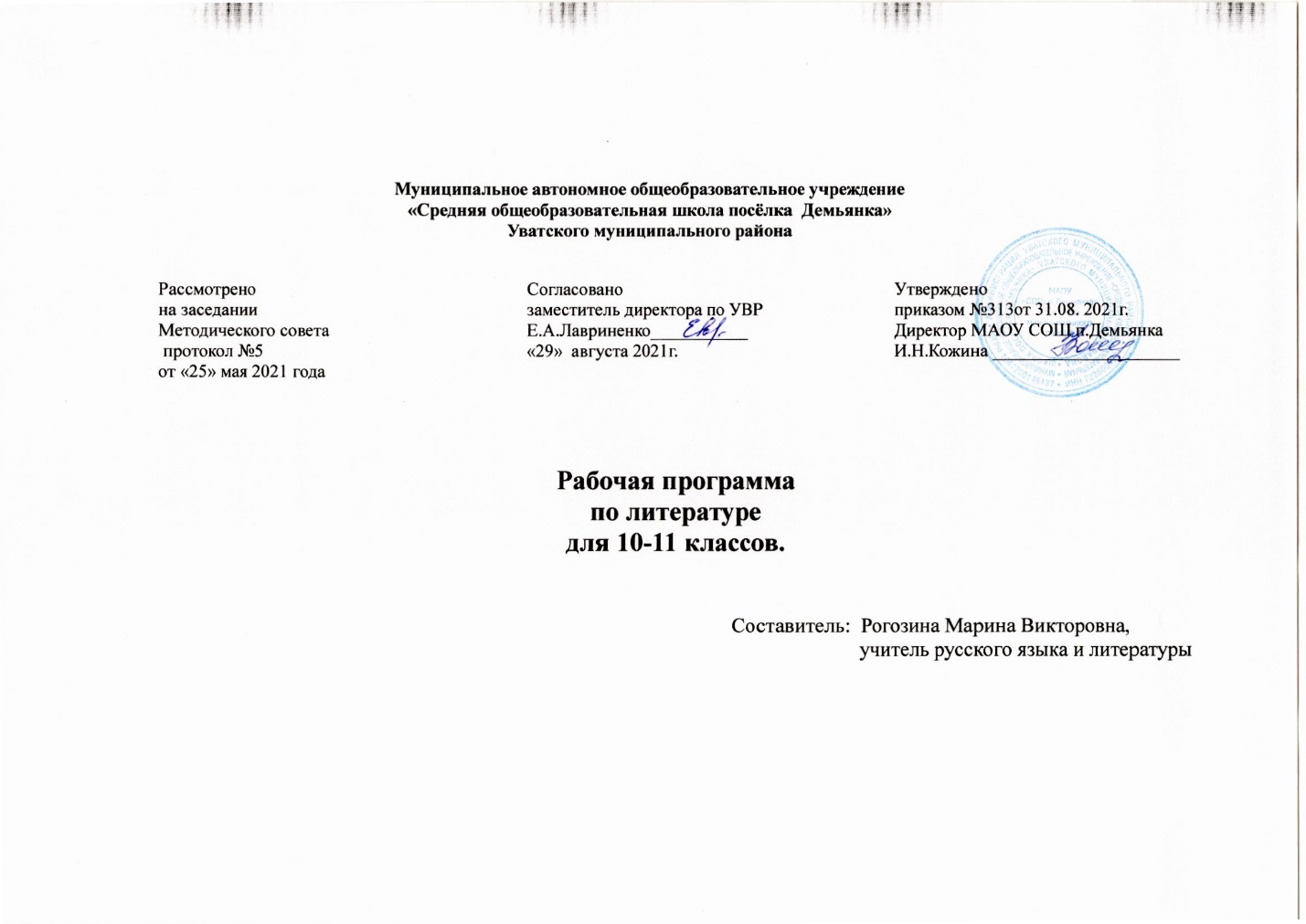 Рабочая программа по учебному предмету «Литература» для 10-11классов (ФГОС СОО)Рабочая программа по литературе для 10-11 класса составлена на основе Федерального государственного образовательного стандарта среднего общего образования с учётом «Концепции преподавания русского языка и литературы в общеобразовательных организациях РФ», Основной образовательной программы МАОУ «СОШ посёлка Демьянка» Уватского муниципального района,  авторской программы «Литература» 10-11 классы» под редакцией Ю.В.Лебедева, В.П.Журавлева, базовый уровень: М., «Просвещение», 2019 год  с использованием УМК по литературе для 10 класса в 2-х частях. Автор: Ю.В.Лебедев - М.: «Просвещение», 2019 год; УМК по литературе для 11 класса в 2-х частях. Авторы: Журавлев В.П, Михайлов О.Н. – М.: «Просвещение», 2019 год.Согласно учебному плану школы на изучение  предмета «Литература » отводится:в 10 классе – 102 часа.в 11 классе – 102 часа.Изучение учебного предмета «Литература» в 10-11 классе является частью образовательной деятельности учащихся на ступени СОО, следовательно, процесс изучения данного предмета направлен на достижение основных результатов образования, предусмотренных ФГОС.1. Планируемые результаты освоения учебного предмета1.1. Личностные планируемые результаты отражают:- российскую гражданскую идентичность, патриотизм, уважение к своему народу, чувства ответственности перед Родиной, гордости за свой край, свою Родину, прошлое и настоящее многонационального народа России, уважение государственных символов (герб, флаг, гимн);- гражданскую позицию как активного и ответственного члена российского общества, осознающего свои конституционные права и обязанности, уважающего закон и правопорядок, обладающего чувством собственного достоинства, осознанно принимающего традиционные национальные и общечеловеческие гуманистические и демократические ценности;- готовность к служению Отечеству, его защите;- сформированность мировоззрения, соответствующего современному уровню развития науки и общественной практики, основанного на диалоге культур, а также различных форм общественного сознания, осознание своего места в поликультурном мире;- сформированность основ саморазвития и самовоспитания в соответствии с общечеловеческими ценностями и идеалами гражданского общества; готовность и способность к самостоятельной, творческой и ответственной деятельности;- толерантное сознание и поведение в поликультурном мире, готовность и способность вести диалогс другими людьми, достигать в нём взаимопонимания, находить общие цели и сотрудничать для их достижения;- навыки сотрудничества со сверстниками, детьми младшего возраста, взрослыми в образовательной, общественно полезной, учебно-исследовательской, проектной и других видах деятельности;- нравственное сознание и поведение на основе усвоения общечеловеческих ценностей;- готовность и способность к образованию, в том числе самообразованию, на протяжении всей жизни; сознательное отношение к непрерывному образованию как условию успешной профессиональной и общественной деятельности;- эстетическое отношение к миру, включая эстетику быта, научного и технического творчества, спорта, общественных отношений;- принятие и реализацию ценностей здорового и безопасного образа жизни, потребности в физическом самосовершенствовании, занятиях спортивно-оздоровительной деятельностью, неприятие вредных привычек: курения, употребления алкоголя, наркотиков;- бережное, ответственное и компетентное отношение к физическому и психологическому здоровью, как собственному, так и других людей, умение оказывать первую помощь;- осознанный выбор будущей профессии и возможностей реализации собственных жизненных планов; отношение к профессиональной деятельности как возможности участия в решении личных, общественных, государственных, общенациональных проблем;- сформированность экологического мышления, понимания влияния социально-экономических процессов на состояние природной и социальной среды; приобретение опыта эколого-направленной деятельности;- ответственное отношение к созданию семьи на основе осознанного принятия ценностей семейной жизни.1.2. Метапредметные планируемые результатыРегулятивные УУД:– самостоятельно формулировать проблему (тему) и цели урока; способность к целеполаганию, включая постановку новых целей;– самостоятельно анализировать условия и пути достижения цели;– самостоятельно составлять план решения учебной проблемы;– работать по плану, сверяя свои действия с целью, прогнозировать, корректировать свою деятельность;– в диалоге с учителем вырабатывать критерии оценки и определять степень успешности своей работы и работы других в соответствии с этими критериями.Средством формирования регулятивных УУД служат технология продуктивного чтения и технология оценивания образовательных достижений (учебных успехов).Познавательные УУД:– самостоятельно вычитывать все виды текстовой информации: фактуальную, подтекстовую, концептуальную; адекватно понимать основную и дополнительную информацию текста, воспринятого на слух;– пользоваться разными видами чтения: изучающим, просмотровым, ознакомительным;– извлекать информацию, представленную в разных формах (сплошной текст; несплошной текст – иллюстрация, таблица, схема);– владеть различными видами аудирования (выборочным, ознакомительным, детальным);– перерабатывать и преобразовывать информацию из одной формы в другую (составлять план, таблицу, схему);– излагать содержание прочитанного (прослушанного) текста подробно, сжато, выборочно;– пользоваться словарями, справочниками;– осуществлять анализ и синтез;– устанавливать причинно-следственные связи;– строить рассуждения.Средством развития познавательных УУД служат тексты учебника и его методический аппарат; технология продуктивного чтения.Коммуникативные УУД:– учитывать разные мнения и стремиться к координации различных позиций в сотрудничестве;– уметь формулировать собственное мнение и позицию, аргументировать её и координировать её с позициями партнёров в сотрудничестве при выработке общего решения в совместной деятельности;– уметь устанавливать и сравнивать разные точки зрения прежде, чем принимать решения и делать выборы;– уметь договариваться и приходить к общему решению в совместной деятельности, в том числе в ситуации столкновения интересов;– уметь задавать вопросы необходимые для организации собственной деятельности и сотрудничества с партнёром;– уметь осуществлять взаимный контроль и оказывать в сотрудничестве необходимую взаимопомощь;– осознавать важность коммуникативных умений в жизни человека;– оформлять свои мысли в устной и письменной форме с учётом речевой ситуации; создавать тексты различного типа, стиля, жанра;– оценивать и редактировать устное и письменное речевое высказывание;– адекватно использовать речевые средства для решения различных коммуникативных задач; владеть монологической и диалогической формами речи, различными видами монолога и диалога;– высказывать и обосновывать свою точку зрения;– слушать и слышать других, пытаться принимать иную точку зрения, быть готовым корректировать свою точку зрения;– выступать перед аудиторией сверстников с сообщениями;–. договариваться и приходить к общему решению в совместной деятельности;– задавать вопросы.1.3. Предметные планируемые результатыВ результате изучения учебного предмета «Литература» на уровне среднего общего образования:Выпускник на базовом уровне научится:– демонстрировать знание произведений русской, родной и мировой литературы, приводя примеры двух или более текстов, затрагивающих общие темы или проблемы;– в устной и письменной форме обобщать и анализировать свой читательский опыт, а именно:• обосновывать выбор художественного произведения для анализа, приводя в качестве аргумента как тему (темы) произведения, так и его проблематику (содержащиеся в нем смыслы и подтексты);• использовать для раскрытия тезисов своего высказывания указание на фрагменты произведения, носящие проблемный характер и требующие анализа;• давать объективное изложение текста: характеризуя произведение, выделять две (или более) основные темы или идеи произведения, показывать их развитие в ходе сюжета, их взаимодействие и взаимовлияние, в итоге раскрывая сложность художественного мира произведения;• анализировать жанрово-родовой выбор автора, раскрывать особенности развития и связей элементов художественного мира произведения: места и времени действия, способы изображения действия и его развития, способы введения персонажей и средства раскрытия и/или развития их характеров;• определять контекстуальное значение слов и фраз, используемых в художественном произведении (включая переносные и коннотативные значения), оценивать их художественную выразительность с точки зрения новизны, эмоциональной и смысловой наполненности, эстетической значимости;• анализировать авторский выбор определенных композиционных решений в произведении, раскрывая, как взаиморасположение и взаимосвязь определенных частей текста способствует формированию его общей структуры и обусловливает эстетическое воздействие на читателя (например, выбор определенного зачина и концовки произведения, выбор между счастливой или трагической развязкой, открытым или закрытым финалом);• анализировать случаи, когда для осмысления точки зрения автора и/или героев требуется отличать то, что прямо заявлено в тексте, от того, что в нем подразумевается (например, ирония, сатира, сарказм, аллегория, гипербола и т.п.);– осуществлять следующую продуктивную деятельность:• давать развернутые ответы на вопросы об изучаемом на уроке произведении или создавать небольшие рецензии на самостоятельно прочитанные произведения, демонстрируя целостное восприятие художественного мира произведения, понимание принадлежности произведения к литературному направлению (течению) и культурно-исторической эпохе (периоду);• выполнять проектные работы в сфере литературы и искусства, предлагать свои собственные обоснованные интерпретации литературных произведений.Выпускник на базовом уровне получит возможность научиться:– давать историко-культурный комментарий к тексту произведения (в том числе и с использованием ресурсов музея, специализированной библиотеки, исторических документов и т. п.);– анализировать художественное произведение в сочетании воплощения в нем объективных законов литературного развития и субъективных черт авторской индивидуальности;– анализировать художественное произведение во взаимосвязи литературы с другими областями гуманитарного знания (философией, историей, психологией и др.); – анализировать одну из интерпретаций эпического, драматического или лирического произведения (например, кинофильм или театральную постановку; запись художественного чтения; серию иллюстраций к произведению), оценивая, как интерпретируется исходный текст.Выпускник на базовом уровне получит возможность узнать:– о месте и значении русской литературы в мировой литературе;– о произведениях новейшей отечественной и мировой литературы;– о важнейших литературных ресурсах, в том числе в сети Интернет;– об историко-культурном подходе в литературоведении;– об историко-литературном процессе XIX и XX веков;– о наиболее ярких или характерных чертах литературных направлений или течений;– имена ведущих писателей, значимые факты их творческой биографии, названия ключевых произведений, имена героев, ставших «вечными образами» или именами нарицательными в общемировой и отечественной культуре;– о соотношении и взаимосвязях литературы с историческим периодом, эпохой.2. Содержание учебного предмета10 КЛАССЛитература XIX векаВведениеРусская литература XIX в. в контексте мировой культуры. Основные темы и проблемы русской литературы XIX в. (свобода, духовно-нравственные искания человека, обращение к народу в поисках нравственного идеала, «праведничество», борьба с социальной несправедливостью и угнетением человека). Художественные открытия русских писателей-классиков.Литература первой половины XIX векаОбзор русской литературы первой половины XIX векаРоссия в первой половине XIX века. Классицизм, сентиментализм, романтизм. Зарождение реализма в русской литературе первой половины XIX века. Национальное самоопределение русской литературы.А. С. ПушкинЖизнь и творчество (обзор).Стихотворения: «Погасло дневное светило...», «Свободы сеятель пустынный...», «Подражания Корану» (IX.«И путник усталый на Бога роптал...»), «Элегия» («Безумных лет угасшее веселье...»), «...Вновь я посетил...» (указанные стихотворения являются обязательными для изучения).Стихотворения: «Поэт», «Пора, мой друг, пора! покоя сердце просит...», «Из Пиндемонти» (возможен выбор трех других стихотворений).Художественные открытия Пушкина. "Чувства добрые" в пушкинской лирике, ее гуманизм и философская глубина. "Вечные" темы в творчестве Пушкина (природа, любовь, дружба, творчество, общество и человек, свобода и неизбежность, смысл человеческого бытия). Особенности пушкинского лирического героя, отражение в стихотворениях поэта духовного мира человека.Поэма «Медный всадник».Конфликт личности и государства в поэме. Образ стихии. Образ Евгения и проблема индивидуального бунта. Образ Петра. Своеобразие жанра и композиции произведения. Развитие реализма в творчестве Пушкина.Значение творчества Пушкина для русской и мировой культуры.М. Ю. ЛермонтовЖизнь и творчество (обзор).Стихотворения: «Молитва» («Я, Матерь Божия, ныне с молитвою...»), «Как часто, пестрою толпою окружен...», «Валерик», «Сон» («В полдневный жар в долине Дагестана...»), «Выхожу один я на дорогу...» (указанные стихотворения являются обязательными для изучения).Стихотворения: «Мой демон», «К***» («Я не унижусь пред тобою...»), «Нет, я не Байрон, я другой...» (возможен выбор трех других стихотворений).Своеобразие художественного мира Лермонтова, развитие в его творчестве пушкинских традиций. Темы родины, поэта и поэзии, любви, мотив одиночества в лирике поэта. Романтизм и реализм в творчестве Лермонтова.Н. В. ГогольЖизнь и творчество (обзор).Повесть “Невский проспект" (возможен выбор другой петербургской повести).Образ города в повести. Соотношение мечты и действительности. Особенности стиля Н.В. Гоголя, своеобразие его творческой манеры.Сочинение по произведениям русской литературы первой половины XIX в.Литература второй половины XIX векаОбзор русской литературы второй половины XIX векаРоссия во второй половине XIX века. Общественно-политическая ситуация в стране. Достижения в области науки и культуры. Основные тенденции в развитии реалистической литературы. Журналистика и литературная критика. Аналитический характер русской прозы, ее социальная острота и философская глубина. Проблемы судьбы, веры и сомнения, смысла жизни и тайны смерти, нравственного выбора. Идея нравственного самосовершенствования. Универсальность художественных образов. Традиции и новаторство в русской поэзии. Формирование национального театра. Классическая русская литература и ее мировое признание.А. Н. ОстровскийЖизнь и творчество (обзор).Драма «Гроза».Семейный и социальный конфликт в драме. Своеобразие конфликта и основные стадии развития действия. Изображение “жестоких нравов” “темного царства”. Образ города Калинова. Катерина в системе образов. Внутренний конфликт Катерины. Народно-поэтическое и религиозное в образе Катерины. Нравственная проблематика пьесы: тема греха, возмездия и покаяния. Смысл названия и символика пьесы. Жанровое своеобразие. Сплав драматического, лирического и трагического в пьесе. Драматургическое мастерство Островского.Н. А. Добролюбов “Луч света в темном царстве”Сочинение по драме А. Н. Островского “Гроза”.Ф. И. ТютчевЖизнь и творчество (обзор)Стихотворения: «Silentium!», «Не то, что мните вы, природа...», «Умом Россию не понять...», «О, как убийственно мы любим...», «Нам не дано предугадать...», «К. Б.» («Я встретил вас – и все былое...») (указанные стихотворения являются обязательными для изучения).Стихотворения: «День и ночь», «Последняя любовь», «Эти бедные селенья...» (возможен выбор трех других стихотворений).Поэзия Тютчева и литературная традиция. Философский характер и символический подтекст стихотворений Тютчева. Основные темы, мотивы и образы тютчевской лирики. Тема родины. Человек, природа и история в лирике Тютчева. Любовь как стихийное чувство и “поединок роковой”. Художественное своеобразие поэзии Тютчева.А. А. ФетЖизнь и творчество (обзор).Стихотворения: «Это утро, радость эта...», «Шепот, робкое дыханье...», «Сияла ночь. Луной был полон сад. Лежали...», «Еще майская ночь» (указанные стихотворения являются обязательными для изучения).Стихотворения: «Одним толчком согнать ладью живую...», «Заря прощается с землею...», «Еще одно забывчивое слово...» (возможен выбор трех других стихотворений).Поэзия Фета и литературная традиция. Фет и теория “чистого искусства”. “Вечные” темы в лирике Фета (природа, поэзия, любовь, смерть). Философская проблематика лирики. Художественное своеобразие, особенности поэтического языка, психологизм лирики Фета.Сочинение по поэзии Ф. И. Тютчева и А. А. ФетаИ. А. ГончаровЖизнь и творчество (обзор).Роман «Обломов».История создания и особенности композиции романа. Петербургская “обломовщина”. Глава “Сон Обломова” и ее роль в произведении. Система образов. Прием антитезы в романе. Обломов и Штольц. Ольга Ильинская и Агафья Пшеницына. Тема любви в романе. Социальная и нравственная проблематика романа. Роль пейзажа, портрета, интерьера и художественной детали в романе. Обломов в ряду образов мировой литературы (Дон Кихот, Гамлет). Авторская позиция и способы ее выражения в романе. Своеобразие стиля Гончарова.Сочинение по роману И. А. Гончарова “Обломов”.И. С. ТургеневЖизнь и творчество.Роман «Отцы и дети».Творческая история романа. Отражение в романе общественно-политической ситуации в России. Сюжет, композиция, система образов романа. Роль образа Базарова в развитии основного конфликта. Черты личности, мировоззрение Базарова. "Отцы" в романе: братья Кирсановы, родители Базарова. Смысл названия. Тема народа в романе. Базаров и его мнимые последователи. “Вечные” темы в романе (природа, любовь, искусство). Смысл финала романа. Авторская позиция и способы ее выражения. Поэтика романа, своеобразие его жанра. “Тайный психологизм”: художественная функция портрета, интерьера, пейзажа; прием умолчания. Базаров в ряду других образов русской литературы. Полемика вокруг романа.Д. И. Писарев. «Базаров» (фрагменты).Сочинение по роману И. С. Тургенева “Отцы и дети”.А. К. ТолстойЖизнь и творчество (обзор).«Слеза дрожит в твоем ревнивом взоре...», «Против течения», «Государь ты наш батюшка...» (возможен выбор трех других произведений). Своеобразие художественного мира Толстого. Основные темы, мотивы и образы поэзии. Взгляд на русскую историю в произведениях Толстого. Влияние фольклорной и романтической традиции.Н. С. ЛесковЖизнь и творчество (обзор).Повесть «Очарованный странник» (возможен выбор другого произведения).Особенности сюжета повести. Тема дороги и изображение этапов духовного пути личности (смысл странствий главного героя). Образ Ивана Флягина. Тема трагической судьбы талантливого русского человека. Смысл названия повести. Особенности лесковской повествовательной манеры.М. Е. Салтыков-ЩедринЖизнь и творчество (обзор).«История одного города» (обзор).Обличение деспотизма, невежества власти, бесправия и покорности народа. Сатирическая летопись истории Российского государства. Собирательные образы градоначальников и “глуповцев”. Образы Органчика и Угрюм-Бурчеева. Тема народа и власти. Смысл финала “Истории”. Своеобразие сатиры Салтыкова-Щедрина. Приемы сатирического изображения: сарказм, ирония, гипербола, гротеск, алогизм.Н. А. НекрасовЖизнь и творчество (обзор).Стихотворения: «В дороге», «Вчерашний день, часу в шестом...», «Мы с тобой бестолковые люди...», «Поэт и гражданин», «Элегия» («Пускай нам говорит изменчивая мода...»), «О Муза! я у двери гроба...» (указанные стихотворения являются обязательными для изучения).«Я не люблю иронии твоей...», «Блажен незлобивый поэт...», «Внимая ужасам войны...» (возможен выбор трех других стихотворений).Гражданский пафос поэзии Некрасова, ее основные темы, идеи и образы. Особенности некрасовского лирического героя. Своеобразие решения темы поэта и поэзии. Образ Музы в лирике Некрасова. Судьба поэта-гражданина. Тема народа.Утверждение красоты простого русского человека. Сатирические образы. Решение “вечных” тем в поэзии Некрасова (природа, любовь, смерть). Художественное своеобразие лирики Некрасова, ее связь с народной поэзией.Поэма «Кому на Руси жить хорошо».История создания поэмы, сюжет, жанровое своеобразие поэмы, ее фольклорная основа.Русская жизнь в изображении Некрасова. Система образов поэмы. Образы правдоискателей и “народного заступника” Гриши Добросклонова. Сатирические образы помещиков. Смысл названия поэмы. Народное представление о счастье. Тема женской доли в поэме. Судьба Матрены Тимофеевны, смысл “бабьей притчи”. Тема народного бунта. Образ Савелия, “богатыря святорусского”. Фольклорная основа поэмы. Особенности стиля Некрасова.Сочинение по творчеству Н. А. Некрасова.К. Хетагуров (возможен выбор другого писателя, представителя литературы народов России)Жизнь и творчество (обзор).Стихотворения из сборника «Осетинская лира».Поэзия Хетагурова и фольклор. Близость творчества Хетагурова поэзии Н.А. Некрасова.Изображение тяжелой жизни простого народа, тема женской судьбы, образ горянки. Специфика художественной образности в русскоязычных произведениях поэта.Ф. М. Достоевский Жизнь и творчество.Роман «Преступление и наказание». Замысел романа и его воплощение. Особенности сюжета и композиции. Своеобразие жанра. Проблематика, система образов романа. Теория Раскольникова и ее развенчание. Раскольников и его “двойники”. Образы “униженных и оскорбленных”. Второстепенные персонажи. Приемы создания образа Петербурга. Образ Сонечки Мармеладовой и проблема нравственного идеала автора. Библейские мотивы и образы в романе. Тема гордости и смирения. Роль внутренних монологов и снов героев в романе. Портрет, пейзаж, интерьер и их художественная функция. Роль эпилога. “Преступление и наказание” как философский роман. Полифонизм романа, столкновение разных “точек зрения”. Проблема нравственного выбора. Смысл названия. Психологизм прозы Достоевского. Художественные открытия Достоевского и мировое значение творчества писателя.Сочинение по роману Ф. М. Достоевского “Преступление и наказание”.Л. Н. ТолстойЖизнь и творчество.Роман-эпопея «Война и мир».История создания. Жанровое своеобразие романа. Особенности композиции, антитеза как центральный композиционный прием. Система образов в романе и нравственная концепция Толстого, его критерии оценки личности. Путь идейно-нравственных исканий князя Андрея Болконского и Пьера Безухова. Образ Платона Каратаева и авторская концепция “общей жизни”.Изображение светского общества. “Мысль народная” и “мысль семейная” в романе. Семейный уклад жизни Ростовых и Болконских. Наташа Ростова и княжна Марья как любимые героини Толстого.Роль эпилога. Тема войны в романе. Толстовская философия истории. Военные эпизоды в романе. Шенграбенское и Аустерлицкое сражения и изображение Отечественной войны 1812 г. Бородинское сражение как идейно-композиционный центр романа. Картины партизанской войны, значение образа Тихона Щербатого. Русский солдат в изображении Толстого. Проблема национального характера. Образы Тушина и Тимохина. Проблема истинного и ложного героизма. Кутузов и Наполеон как два нравственных полюса. Москва и Петербург в романе. Психологизм прозы Толстого. Приемы изображения душевного мира героев (“диалектики души”). Роль портрета, пейзажа, диалогов и внутренних монологов в романе. Смысл названия и поэтика романа-эпопеи. Художественные открытия Толстого и мировое значение творчества писателя.Сочинение по роману Л. Н. Толстого “Война и мир”.А. П. ЧеховЖизнь и творчество.Рассказы: «Студент», «Ионыч», «Человек в футляре», «Дама с собачкой» (указанные рассказы являются обязательными для изучения).Рассказы: «Палата N 6», «Дом с мезонином» (возможен выбор двух других рассказов).Темы, сюжеты и проблематика чеховских рассказов. Традиция русской классической литературы в решении темы "маленького человека" и ее отражение в прозе Чехова. Тема пошлости и неизменности жизни. Проблема ответственности человека за свою судьбу. Утверждение красоты человеческих чувств и отношений, творческого труда как основы подлинной жизни. Тема любви в чеховской прозе. Психологизм прозы Чехова. Роль художественной детали, лаконизм повествования, чеховский пейзаж, скрытый лиризм, подтекст.Комедия «Вишневый сад».Особенности сюжета и конфликта пьесы. Система образов. Символический смысл образа вишневого сада. Тема прошлого, настоящего и будущего России в пьесе. Раневская и Гаев как представители уходящего в прошлое усадебного быта. Образ Лопахина, Пети Трофимова и Ани. Тип героя-"недотепы". Образы слуг (Яша, Дуняша, Фирс). Роль авторских ремарок в пьесе. Смысл финала. Особенности чеховского диалога. Символический подтекст пьесы. Своеобразие жанра.Новаторство Чехова-драматурга. Значение творческого наследия Чехова для мировой литературы и театра.Сочинение по творчеству А. П. Чехова.Обзор зарубежной литературы второй половины XIXОсновные тенденции в развитии литературы второй половины XIX века. Поздний романтизм. Реализм как доминанта литературного процесса. Символизм.Г. де МопассанЖизнь и творчество (обзор).Новелла «Ожерелье» (возможен выбор другого произведения).Сюжет и композиция новеллы. Система образов. Грустные раздумья автора о человеческом уделе и несправедливости мира. Мечты героев о высоких чувствах и прекрасной жизни. Мастерство психологического анализа.Г. Ибсен)Жизнь и творчество (обзор).Драма «Кукольный дом» (обзорное изучение) (возможен выбор другого произведения).Особенности конфликта. Социальная и нравственная проблематика произведения. Вопрос о правах женщины в драме. Образ Норы. Особая роль символики в “Кукольном доме”. Своеобразие “драм идей” Ибсена как социально-психологических драм. Художественное наследие Ибсена и мировая драматургия.А. РембоЖизнь и творчество (обзор).Стихотворение «Пьяный корабль» (возможен выбор другого произведения).Тема стихийности жизни, полной раскрепощенности и своеволия. Пафос отрицания устоявшихся норм, сковывающих свободу художника. Символические образы в стихотворении. Особенности поэтического языка.11 класс Введение Судьбы русской литературы на новом историческом этапе. Модернизм: путь к новой гармонии. И. А. Бунин Жизнь и творчество писателя. Традиции русской классики в поэзии и лирической прозе Бунина. «Господин из Сан-Франциско». Тема любви («Чистый понедельник», «Легкое дыхание», «Солнечный удар», «Грамматика любви»). А. И. Куприн Жизнь и творчество писателя. «Олеся», «Гранатовый браслет» Вн. чт «Поединок».Литература Русского зарубежья Л. Н. Андреев, И. С. Шмелев, В. В. Набоков, Т. Аверченко, ТЭФФИ (обзор) Судьбы и голоса русских поэтов в годы новой смуты (обзор) Л.Н. Андреев: русский экспрессионист. «Иуда Искариот» – парадоксальность решения вечной темы. Разнообразие художественных индивидуальностей поэзии Серебряного века. М. Горький. Творческий путь писателя. Ранние романтические произведения М .Горького. Пьеса «На дне» (Ночлежка и ее обитатели). Жизненная философия Луки, суть его правды. Авторская позиция, её неоднозначность. В поисках нравственной ценности революции. Роман «Мать» (обзор). Горький в эмиграции. А. А. Блок. Жизнь и творчество поэта. А. Блок и символизм. Лирика. Романтический мир «Стихов о Прекрасной Даме»: «Вхожу я в темные храмы….», «Я, отрок, зажигаю свечи….», «Мне страшно с тобой встречаться…», «Предчувствую тебя, Года проходят мимо…», «Незнакомка», «В ресторане». «Страшный мир» в лирике А. Блока. Чтение и осмысление стихотворений «Фабрика», «Ночь, улица, фонарь, аптека…», «О доблестях, о подвиге, о славе…», « О, весна без конца и без краю…» и др. Россия А .Блока («На железной дороге», «Русь», «Россия»). Цикл стихов «На поле Куликовом» и др. А. Блок и революция. Поэма «Двенадцать». Сюжет, образы и мотивы, художественное своеобразие. Образ Христа в поэме. С. А. Есенин. Личность поэта. Ранняя лирика. Тема родины в лирике поэта («Там, где капустные грядки…», «Край любимый! Сердцу снятся…», «Гой ты, Русь моя родная…», «Русь» и др.). Революция в судьбе С. Есенина («Русь Советская», «Сорокоуст», «Я последний поэт деревни…», «О Русь, взмахни крылами…», «Разбуди меня завтра рано…», «Я покинул родимый дом…», «Неуютная жидкая лунность…», «Спит ковыль. Равнина дорогая» и др.). Художественно-философские основы лирики С.Есенина. С. Есенин о любви: «О красном вечере задумалась дорога…», «Мы теперь уходим понемногу…», «Не жалею, не зову, не плачу…», «Пушкину», «Гори, звезда моя, не падай…», «Синий туман. Снеговое раздолье…», «Отговорила роща золотая…», «В этом мире я только прохожий…», «Запели тесаные дроги…», «Песнь о собаке», «Цветы мне говорят-прощай…», «Не бродить, не мять в кустах багряных…», «Письмо матери», «Шаганэ ты моя, Шаганэ…», «Заметался пожар голубой…» и др.). Поэма «Анна Снегина» (обзор) В. В. Маяковский. Очерк жизни и творчества В.В.Маяковского. Маяковский и футуризм. Образ лирического героя в ранних произведениях поэта («Нате!», « Скрипка и немножко нервно», «Дешевая распродажа», «Послушайте!», «А вы могли бы?» и др. Идейно-художественное своеобразие поэмы В.В.Маяковского «Облако в штанах». Поэт и революция. Образ Родины в поэзии В.В.Маяковского. Тема любви в поэзии Маяковского. Сатирические произведения Маяковского. Литературный процесс 20-х годов (обзор). И. Э. Бабель. Своеобразие цикла «Конармия». Тема Гражданской войны в цикле. Е. И. Замятин. Личность и своеобразие его художественного мира. «Мы» - роман-антиутопия. Судьба человека в бесчеловечном мире. Литературный процесс 30-х годов (обзор). А. П. Платонов. Очерк жизни и творчества. Вн. чт. Своеобразие рассказа «Сокровенный человек». Идейно-художественное своеобразие повести А.П.Платонова «Котлован». М. А. Булгаков. Жизнь и творчество писателя. История создания, жанровое и композиционное своеобразие романа «Мастер и Маргарита». Образ Дома и его роль в образной системе произведения. Драматические переплетения человеческих судеб в романе. Судьба творческой личности в романе Булгакова «Мастер и Маргарита». Тема любви в романе. Мастер и Маргарита. Сатирические страницы в романе. Библейские мотивы и образы в романе. М. И. Цветаева. Жизнь и творчество поэта, яркая индивидуальность поэтического мира Цветаевой. Бесприютность поэта в мире, тоска по надежному пристанищу, душевному теплу, родной земле в стихотворениях разных лет. Особенности любовной лирики. О. Э. Мандельштам. Лирика. Судьба и личность поэта. Хрупкая красота жизни в изображении О. Мандельштама. Попытка увидеть свое время сквозь призму иных эпох. Трагический опыт современного поэта. Б. Л. Пастернак. «Давай ронять слова»: жизнь и творчество Пастернака. Лирика поэта. Вн. чт. Б. Л. Пастернак. «Доктор Живаго». А. А. Ахматова. Жизнь и творчество. Художественный мир поэтессы. Тема творчества и любви. Ахматова и революция. Образ родины. «Реквием». История создания и публикация поэмы. Образ лирической героини в поэме. М. А. Шолохов. «Тихий Дон». Жизнь и творчество писателя. Судьба романа «Тихий Дон». «Чудовищная нелепица войны» в изображении автора. Судьба Григория Мелихова как путь поиска правды жизни. Роль любовной коллизии, женские образы в романе. А. Т. Твардовский. Жизнь и творчество поэта. Тема памяти в лирике Твардовского. Исповедальный характер. Поэма «По праву памяти». Лагерная тема в прозе 50-60-х годов 20 века В. Т. Шаламов. Биография писателя. История создания книги «Колымские рассказы». Своеобразие раскрытия «лагерной» темы в «Колымских рассказах» («Последний замер», «Шоковая терапия»). Жизнь и творчество А. И. Солженицына. «Один день Ивана Денисовича» (изображение русского национального характера). Судьба праведницы. А.И.Солженицын «Матренин двор». «Архипелаг ГУЛАГ» - летопись страданий. Обзор. Тема Великой Отечественной войны в прозе 20 века. Эволюция темы от созданных в годы войны произведений к «лейтенантской прозе» 60-70-х годов. Анализ произведений «лейтенантской прозы» (В.Кондратьев «Сашка», В.П.Некрасов « В окопах Сталинграда», К.Воробьев «Убиты под Москвой»). Повести В.Быкова и Б.Л.Васильева о Великой Отечественной войне. Отражение времени в повести Б.Васильева «А завтра была война». Тема чести и бесчестия в повести В.Быкова «Сотников». Русская проза в 50-90-е годы. Жизнь и творчество Василия Шукшина. Вн.чт. Герои рассказов Шукшина («Как помирал старик», «Чудик», «Микроскоп»). Художественное своеобразие прозы Шукшина. В. Г. Распутин. «Прощание с Матерой». Матера как символический образ России. Судьбы материнских старух и их детей-коллективный образ трех поколений русских людей. Смысл финала повести и её названия. Полвека русской поэзии (обзор). Время «поэтического бума».Белла Ахмадулина, Евгений Евтушенко, Николай Рубцов, И.А.Бродский. Личность и судьба поэтов «поэтического бума». Обращение к вечным темам и образам в лирике поэтов «поэтического бума». Драматургия второй половины 20 века. Розов-драматург. Драма «Вечно живые». Вампилов. «Утиная охота». Литература последнего десятилетия. Основные тенденции современного литературного процесса. Постмодернизм как кризисный феномен искусства второй половины 20 века.Реализация  целевого приоритета воспитанияЦелевой приоритет воспитания на уровне СООЦелевой приоритет воспитания на уровне СООРеализация  через содержание тем предмета Создание благоприятных условий для приобретения школьниками опыта осуществления социально значимых делСоздание благоприятных условий для приобретения школьниками опыта осуществления социально значимых дел11 класс – уроки подготовки к итоговому сочинениюОпыт дел, направленных на заботу о своей семье, родных и близкихОпыт дел, направленных на заботу о своей семье, родных и близких10 класс – «Споры партий и конфликт поколений в романе И.С.Тургенева «Отцы и дети»10 класс – «Базаров и его родители. Тургеневское изображение преодоления конфликта поколений».10 класс – «Роман И.А.Гончарова «Обломов», истоки характера главного героя».10 класс – «Л.Н.Толстой. Этапы биографии писателя»10 класс – «Семьи Ростовых и Болконских: различие семейного уклада и единство нравственных идеалов» (по роману Л.Н.Толстого «Война и мир».11 класс -  Проблемы и герои романа М.А.Шолохова «Тихий Дон»Трудовой опыт, опыт участия в производственной практикеТрудовой опыт, опыт участия в производственной практике10 класс – « Герои 60-х  годов 19 века. Нигилист Базаров» (по роману И.С.Тургенева «Отцы и дети»)10 класс – « Сюжет романа Н.Г.Чернышевского «Что делать?» как развернутый ответ на вопрос, вынесенный в название».10 класс – «Андрей Штольц как антипод Обломова» (по роману И.А.Гончарова «Обломов».)11 класс – «А.П. Платонов. Жизнь и творчество. Рассказ «Песчаная учительница».11 класс – «Женские судьбы в романе «Тихий Дон».Опыт дел, направленных на пользу своему родному городу или селу, стране в целом, опыт деятельного выражения собственной гражданской позиции.Опыт природоохранных делОпыт дел, направленных на пользу своему родному городу или селу, стране в целом, опыт деятельного выражения собственной гражданской позиции.Опыт природоохранных дел10 класс – «Остановленные мгновения в стихотворениях А.А.Фета»11 класс -С.А. Есенин. Жизнь и творчество. Ранняя лирика. «Гой ты, Русь моя родная...», «Письмо матери».11 класс -Н.М. Рубцов. Слово о поэте. Основные темы и мотивы лирики поэта и её художественное своеобразие11 класс - «Деревенская» проза в современной литературе. В.П. Астафьев. «Пожар». Человек и природа в рассказе. Нравственная проблематика произведения.Опыт разрешения возникающих конфликтных ситуаций в школе, дома или на улицеОпыт разрешения возникающих конфликтных ситуаций в школе, дома или на улице10 класс – «Базаров и Аркадий Кирсанов. Испытание дружбой» (по роману И.С.Тургенева «Отцы и дети».10 класс – «Андрей Штольц как антипод Обломова.Смысл сопоставления героев в романе» (по роману И.А.Гончарова «Обломов»)10 класс – «Глуповские градоначальники: гротескное изображение государственной власти в России».10 класс – «Духовные искания любимых героев Л.Н.Толстого: Пьера, князя Андрея, Наташи и Николая Ростовых» (по роману Л.Н.Толстого «Война и мир».11 класс - Три правды в пьесе «На дне».11 класс -Трагедия народа и судьба Григория Мелехова в романе «Тихий Дон».11 класс - В.Г. Распутин. Нравственные проблемы произведения «Живи и помни»Опыт самостоятельного приобретения новых знаний, проведения научных исследований, опыт проектной деятельности.Опыт самостоятельного приобретения новых знаний, проведения научных исследований, опыт проектной деятельности.На всех урокахОпыт изучения, защиты и восстановления культурного наследия человечества, опыт создания собственных произведений культуры, опыт творческого самовыраженияОпыт изучения, защиты и восстановления культурного наследия человечества, опыт создания собственных произведений культуры, опыт творческого самовыражения10 класс – «Реализм как литературное направление в литературе и искусстве»10 класс – «Две ветви русской поэзии во второй половине 19 века. Причины и смысл споров о «чистом» и «гражданском» искусстве.10 класс – «Роман «Обломов» в других видах искусства»10 класс – «Кому на Руси жить хорошо». Историко-культурная основа произведения»10 класс – «Стремление к пушкинской гармонии и творческая самобытность поэзии А.К.Толстого».10 класс – «Образы героев Л.Н.Толстого в интерпретации художников, музыкантов, кинематографистов.11 класс - Русская литература в контексте мировой художественной культуры XX столетия. Основные темы и проблемы.11 класс - Серебряный век русской поэзииОпыт ведения здорового образа жизни и заботы о здоровье других людей.Опыт ведения здорового образа жизни и заботы о здоровье других людей.На всех урокахОпыт сказания помощи окружающим, заботы о младших или пожилых людях, волонтерский опытОпыт сказания помощи окружающим, заботы о младших или пожилых людях, волонтерский опыт10 класс – «Сатирическое изображение И.С.Тургеневым представителей «отцов» и «детей». Базаров в кругу единомышленников»10 класс – «Обломов и Ольга Ильинская. Испытание героя любовью»10 класс – «Народность в понимании Л.Н.Толстого. Пьер Безухов и Платон Каратаев»11 класс -Рассказ «Гранатовый браслет» А.И.Куприна. Трагическая история любви Желткова.11 класс -Ранние романтические рассказы «Старуха Изергиль». Проблематика и особенности композиции рассказа.11 класс -Трагедия народа и судьба Григория Мелехова в романе «Тихий Дон».к самим себе как хозяевам своей судьбы, самоопределяющимся и самореализующимся личностям, отвечающим за свое собственное будущеек самим себе как хозяевам своей судьбы, самоопределяющимся и самореализующимся личностям, отвечающим за свое собственное будущее10 класс – «Образ Катерины Кабановой. Народные истоки ее характера. Суть конфликта с «темным царством»10 класс – «Теория Раскольникова как причина его преступления»10 класс – «Формирование типа русского праведника в трагических обстоятельствах жизни» (по повести Н.С.Лескова «Очарованный странник»)10 класс – «Духовные искания любимых героев Л.Н.Толстого: Пьера, князя Андрея, Наташи и Николая Ростовых» (по роману Л.Н.Толстого «Война и мир».11 класс - Рассказ «Господин из Сан-Франциско». Обращение писателя к широчайшим социально - философским обобщениям. Поэтика рассказа.11 класс - В.Г. Распутин. Нравственные проблемы произведения «Живи и помни»11 класс -Ранние романтические рассказы «Старуха Изергиль». Проблематика и особенности композиции рассказа.Опыт самопознания и самоанализа, опыт социально приемлемого самовыражения и самореализацииНа всех урокахНа всех уроках